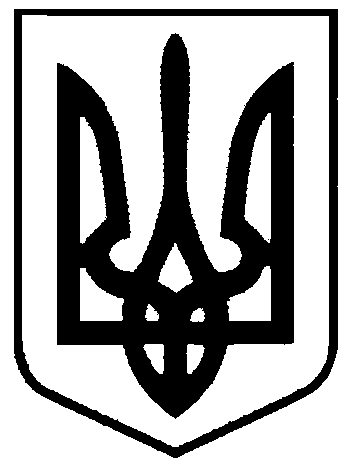 СВАТІВСЬКА МІСЬКА РАДАСЬОМОГО СКЛИКАННЯДВАДЦЯТЬ ПЕРША  СЕСІЯРІШЕННЯвід                                       2018 р.      м. Сватове                                           №21/_____« Про присвоєння  нової адреси земельній ділянці на якій розташований гаражпо кв. Мирний, б/н м.Сватове»      Розглянувши звернення Чудік Віри Григорівни  з  проханням присвоїти нову адресу належній їй земельній ділянці по кв. Мирний,б/н, м.Сватове  на якій розташований гараж в зв’язку з тим, що необхідно для приведення адрес вищевказаного нерухомого майна у відповідність до вимог законодавства України, керуючись ст. 25,26 Закону України «Про місцеве самоврядування в Україні» Сватівська міська радаВИРІШИЛА:1.Присвоїти  земельній ділянці по кв. Мирний,б/н м.Сватове на якій розташований гараж, що належить Чудік Вірі Григорівні  нову адресу: м.Сватове,  кв. Мирний,269-Г.2.Зобов’язати Чудік Віру Григорівну звернутися з відповідною заявою до суб’єкта, який здійснює повноваження у сфері державної реєстрації прав для реєстрації права власності на земельну ділянку та гараж, що розташовані за адресою:м.Сватове, кв. Мирний,269-Г на  підставі даного рішення і інших правовстановлюючих документів.3. Контроль за виконанням даного рішення покласти на постійну депутатську  комісію міської ради з питань власності, транспорту, зв’язку, торгівельно-побутового обслуговування населення та зайнятості населення.   Сватівський  міський голова				                    Є.В. Рибалко